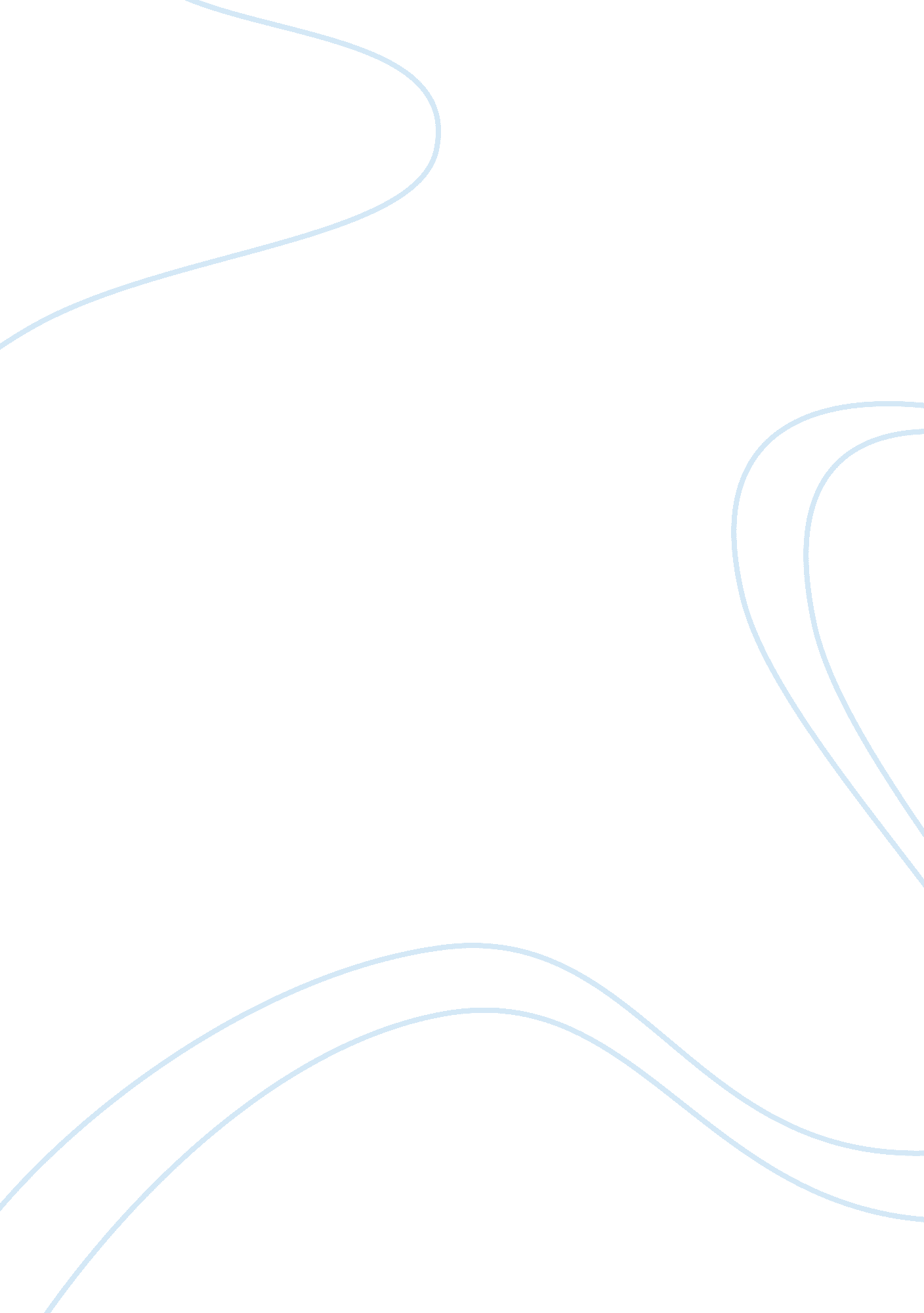 Double blind randomized controlled trial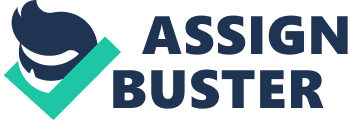 Double Blind Randomized Controlled Trial The controlled and randomized double blind trials refer to a situation in which a medicine investigator is not familiar with the nature of a drug. The term may also mean that a scientist does not realize that a drug is being tested maybe for certain diseases. Such medicines may be under surveillance, and they are only administered in a small prescribed amount in case of any side-effects. For a typical scientific research, the desires, expectations and beliefs can subconsciously influence, often, how people perceive things. In clinical research and preliminarypsychology, these values are broadly recognized, thus explaining the rationale on why studies from subjects are regularly carried out under both blind and double blind situations. There is irresistible empirical support, which reveals that the expectation and attitude of experimenters can actually have a great impact on the result of experiments (Schulz & Grimes, 2002). In a situation involving single-blind experiments, an examiner is not able to distinguish between different samples of treatment. However, when human beings are concerned, such as in experimental psychology and medicine, double-blind events can be used to watch against the anticipation of both investigators and their subjects. For instance, in a double-blind clinical trial, tablets of drugs may be administered to patients. Neither patients nor researchers are conscious of such experiments, and the principal placebo effects typically take place during trials. At this stage, both physicians and patients consider a powerful new treatment is being tested. The static tablets are liable to work like the cure being considered, and can even provoke its distinctive consequences. Similarly, experimenter expectation effects are recognized in experimental psychology, and also turn up in researches on animal activities (Schulz & Grimes, 2002). In a captivating historical description, Schulz and Grimes (2002) have revealed that blind evaluation first commenced towards the end of the 18th century as an instrument for fraud discovery mounted by influential typical scientists and doctors to dispute the alleged fantasies or charlatanism of exceptional drug. Some of the initial researches were made to assess mesmerism, and were strictly performed with blindfolds. The application of blind evaluation had been implemented by the 19th century by homeopaths, and by early 14th century, was regulated by psychical investigators and psychologists. However, in the 1930s, the capacity of blind methods merged with no-cure control group in medical tests was broadly acknowledged by a majority ofhealthresearchers, and just subsequent to World War II did blind tests in unsystematic controlled assessment became a typical and normative procedure. In medication and psychology, blind testing began as prevention against the unconventional, but its universal significance has been renowned for orthodox study; it has been internalized. While examiners in unorthodox medical and their incredulous columnists have been conscious of the likely impacts of anticipation and credence for over two hundred years, and conventional health explorers and psychologists for decades, this knowledge ha spread extensively throughout the scientific society. The beliefs and prospects in other experimenters in other branches ofscienceseem to be ignored. There appears to be an implicit supposition that scientists in conventional grounds of study are resistant to the broad code that values, needs and prospects can control, frequently subconsciously, how we view and deduce things (Schulz & Grimes, 2002). This published report in the scientific literature evaluates how often blind measures were used in diverse branches of science. University science sectors were requested to explain whether obscure methodologies were trained or experimented upon. The outcome discloses that blind methodologies are seldom if ever accomplished or trained in any of the three sciences. The use of blind measures in various branches of science presents a gauge of the significance researchers in that area join to experimenter impacts. 